Elaboración Maqueta Ciclo del AguaRealizar una maqueta sobre el ciclo del agua apoyarse en texto páginas 116. Y 117  Los niños deben explicar los estados del agua (sólido, líquido, gaseoso) y las diferentes etapas del ciclo (Condensación, evaporación, solidificación, fusión).Dicho trabajo debe ser enviado mediante un video  al correo  o whatsapp de la profesora Tamara Vásquez  (2°A) Debe ser Enviado el día miércoles 28 de octubre.Pauta de Evaluación: Observa el ejemplo: 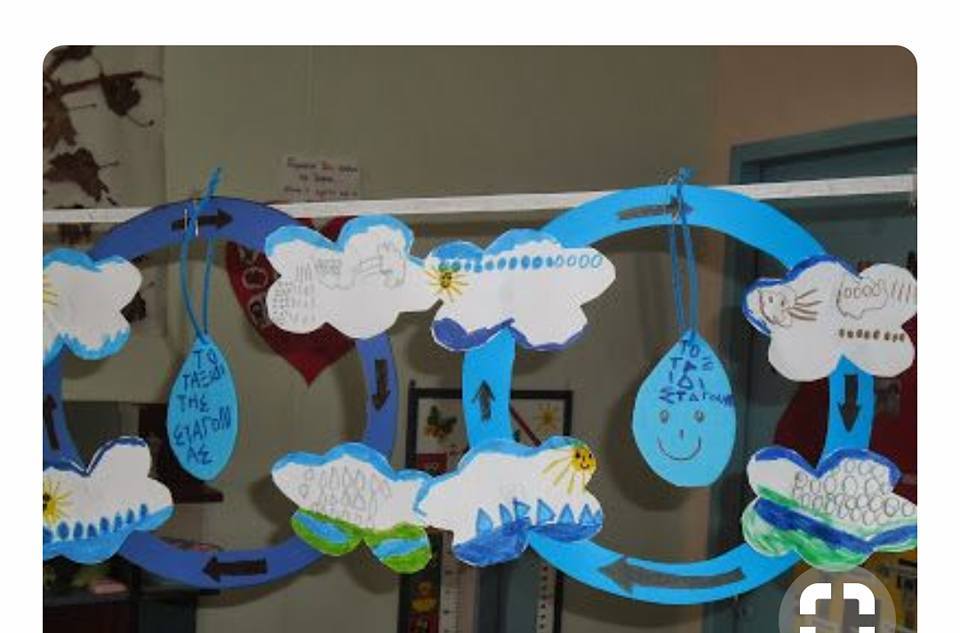 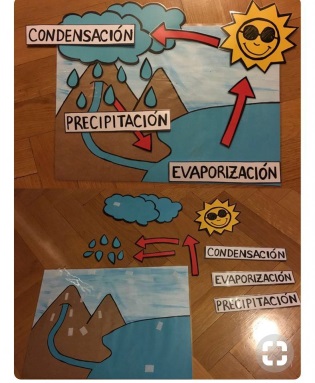 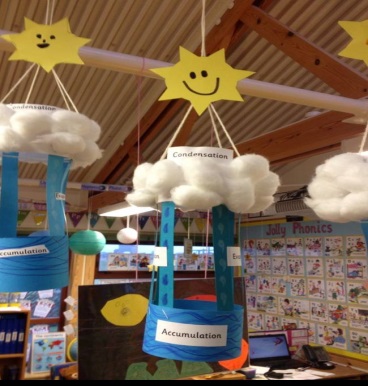 Criterio a evaluar1.- Presenta trabajo en la fecha.22.- Se evidencia realizado por el alumno.23.- Explica su maqueta  Mediante un video.54.- Entrega trabajo limpio y ordenado.25.- Se evidencia manejo de contenido.5Puntaje: Nota:16